                  Home Schooling 14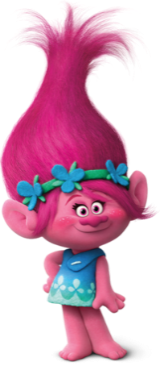 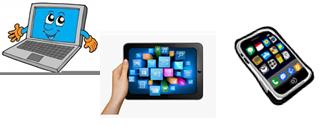 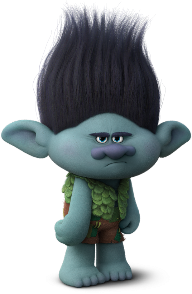 TODAY WE ARE PRACTICING ACTIONS!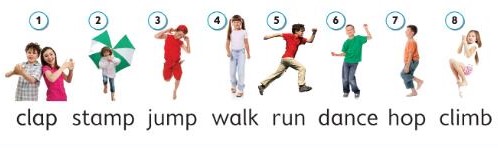 NOW CLICK AND WORK ONLINE: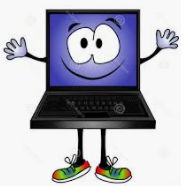 https://forms.gle/ywUt8iwSDXVscyij7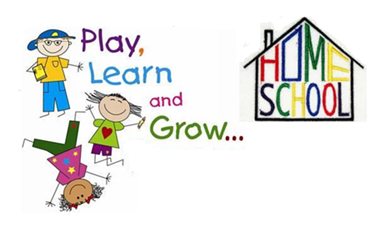 PLEASE PRESS “SUBMIT/SEND” AT THE END OF YOUR ONLINE WORKPOR FAVOR PRESIONAR “ENVIAR” AL FINAL DEL TRABAJO EN LINEA